CNU 2019 L’AQUILA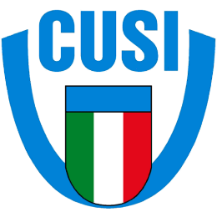 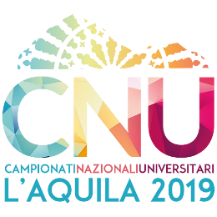 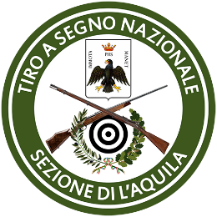 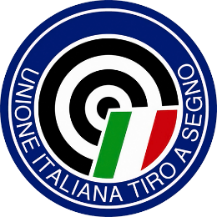 TIRO A SEGNOTSN L’AQUILA 21-23 MAGGIO 2019CLASSIFICA P10 A SQUADRE1° CUS ROMA 			16802° CUS TERAMO 		10933° CUS LECCE 			10754° CUS L’AQUILA 		10525° CUS BENEVENTO 	5726° CUS CHIETI 			5557° CUS TORINO 		5418° CUS SASSARI 		5289° CUS SIENA 			486